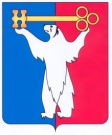 АДМИНИСТРАЦИЯ ГОРОДА НОРИЛЬСКАКРАСНОЯРСКОГО КРАЯРАСПОРЯЖЕНИЕ28.06.2024	                                         г. Норильск				           № 4660О признании утратившим силу распоряжения Администрации города Норильска от 18.10.2021 № 5084В целях актуализации муниципальных правовых актов,1. Признать утратившим силу распоряжение Администрации города Норильска от 18.10.2021 № 5084 «О создании рабочей группы по централизации ведения учета и составления отчетности отдельных структурных подразделений Администрации города Норильска и муниципальных учреждений».2.	Разместить настоящее распоряжение на официальном сайте муниципального образования город Норильск.Глава города Норильска							              Д.В. Карасев